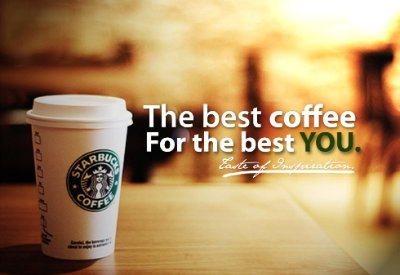 Identify a feature (visual, structural, language) and quote it below. What is the intended effect of the feature?How does the feature help to achieve the purpose of the advertisement?Why might that feature connect with the target audience?Identify a feature (visual, structural, language) and quote it below. What is the intended effect of the feature?How does the feature help to achieve the purpose of the advertisement?Why might that feature connect with the target audience?